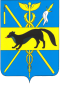 СОВЕТ НАРОДНЫХ ДЕПУТАТОВБОГУЧАРСКОГО МУНИЦИПАЛЬНОГО РАЙОНАВОРОНЕЖСКОЙ ОБЛАСТИРЕШЕНИЕот «24» декабря 2019 г. № 169                    г. БогучарО внесении изменений в решениеСовета народных депутатов Богучарского муниципального района Воронежской области от 28.02.2016 № 68 «Об утверждении Положения о порядке проверки соблюдения ограничений лицами, замещающими муниципальные должности, а также о порядке рассмотрения вопросов, касающихся соблюдения требований к должностному поведению лиц, замещающих муниципальные должности и урегулирования конфликта интересов» В соответствии с Федеральными законами от 06.10.2003 № 131–ФЗ «Об общих принципах организации местного самоуправления в Российской Федерации», от 25.12.2008 № 273-ФЗ «О противодействии коррупции»,Уставом Богучарского муниципального района, Совет народных депутатов Богучарского муниципального района р е ш и л:1. Внести в решение Совета народных депутатов Богучарского муниципального района Воронежской области от 28.02.2016 № 68 «Об утверждении Положения о порядке проверки соблюдения ограничений лицами, замещающими муниципальные должности, а также о порядке рассмотрения вопросов, касающихся соблюдения требований к должностному поведению лиц, замещающих муниципальные должности и урегулирования конфликта интересов» следующие изменения:1.1. Подпункт 4.13. пункт 4 приложения к решению «Положение о порядке проверки соблюдения ограничений лицами, замещающими муниципальные должности, а также о порядке рассмотрения вопросов, касающихся соблюдения требований к должностному поведению лиц, замещающих муниципальные должности, и урегулирования конфликта интересов» изложить в новой редакции: «4.13. К депутату, члену выборного органа местного самоуправления, выборному должностному лицу местного самоуправления, представившим недостоверные или неполные сведения о своих доходах, расходах, об имуществе и обязательствах имущественного характера, а также сведения о доходах, расходах, об имуществе и обязательствах имущественного характера своих супруги (супруга) и несовершеннолетних детей, если искажение этих сведений является несущественным, могут быть применены следующие меры ответственности:1) предупреждение;2) освобождение депутата, члена выборного органа местного самоуправления от должности в представительном органе муниципального образования, выборном органе местного самоуправления с лишением права занимать должности в представительном органе муниципального образования, выборном органе местного самоуправления до прекращения срока его полномочий;3) освобождение от осуществления полномочий на постоянной основе с лишением права осуществлять полномочия на постоянной основе до прекращения срока его полномочий;4) запрет занимать должности в представительном органе муниципального образования, выборном органе местного самоуправления до прекращения срока его полномочий;5) запрет исполнять полномочия на постоянной основе до прекращения срока его полномочий.".Порядок принятия решения о применении к депутату, члену выборного органа местного самоуправления, выборному должностному лицу местного самоуправления мер ответственности, указанных мер ответственности, определяется муниципальным правовым актом в соответствии с законом Воронежской области.».2. Решение вступает в силу со дня его официального опубликования в Вестнике органов местного самоуправления Богучарского муниципального района.3. Контроль за выполнением данного решения возложить на постоянную комиссию Совета народных депутатов Богучарского муниципального района по местному самоуправлению, правотворческой деятельности, депутатской этике (Булах И.П.) и заместителя главы администрации Богучарского муниципального района – руководителя аппарата администрации района Самодурову Н.А.Председатель Совета народных депутатовБогучарского муниципального района                                       Ю.В.ДорохинаГлава Богучарскогомуниципального района                                                                  В.В.Кузнецов